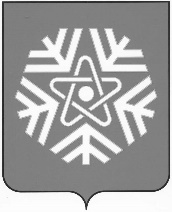 администрация  снежинского  городского  округаПОСТАНОВЛЕНИЕ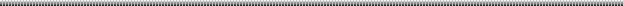 									                  ПРОЕКТО внесении изменений в муниципальную Программу «Комплексное развитие транспортной инфраструктуры Снежинского городского округа» на 2017 - 2026 гг.Руководствуясь Положением «О порядке разработки, утверждения и исполнения муниципальных Программ в Снежинском городском округе», утвержденным постановлением администрации Снежинского городского округа от 25.12.2014 № 1914 (с изменениями от 20.03.2018 № 342), руководствуясь статьей 34 Устава муниципального образования «Город Снежинск»,ПОСТАНОВЛЯЮ:1. Внести изменения в муниципальную Программу «Комплексное развитие транспортной инфраструктуры Снежинского городского округа» на 2017-2026 гг., утвержденную постановлением администрации Снежинского городского округа от 29.11.2016 №1627 (изменения от 15.05.2018 № 633, от 06.02.2019 №159) (прилагаются).	2. Опубликовать настоящее постановление в газете «Известия Собрания депутатов и администрации города Снежинска».3. Контроль за выполнением настоящего постановления оставляю за собой.Глава Снежинскогогородского округа								И.И. СапрыкинПРИЛОЖЕНИЕ к постановлению администрацииСнежинского городского округаот ____________ № ________ИЗМЕНЕНИЯв муниципальную Программу «Комплексное развитие транспортной инфраструктуры Снежинского городского округа» на 2017-2026 гг.1. Раздел «Объем и источники финансирования Программы» Паспорта Программы изложить в новой редакции:«Источником финансирования Программы являются средства местного бюджета (далее – МБ).Общий необходимый объём финансирования Программы составляет 938 871 271,84 руб., в т.ч.:- 2017 год – 0 руб.;- 2018 год – 421 271,84 руб.;- 2019 год – 0 руб.;- 2020 год – 6 096 000 руб.;- 2021 год – 0 руб.;- 2022-2026 годы – 932 354 000 руб.*Финансирование мероприятий Программы осуществляется в пределах выделенных бюджетных средств и ежегодно уточняется исходя из возможностей местного бюджета.*  Объем финансирования указан справочно, исходя из потребности. Фактический объем финансирования будет утверждаться при формировании бюджета на очередной финансовый год.».	2. Таблицу пункта 1.13. «Оценка финансирования транспортной инфраструктуры» Раздела 1 Программы изложить в новой редакции:3. Раздел 7. «Оценка объемов и источников финансирования мероприятий по проектированию, строительству, реконструкции объектов транспортной инфраструктуры, предлагаемого к реализации варианта развития транспортной инфраструктуры, включая средства бюджетов всех уровней, внебюджетные средства» изложить в новой редакции:«Источником финансирования Программы являются средства местного бюджета (далее – МБ).Общий необходимый объём финансирования Программы составляет 938 871 271,84 руб., в т.ч.:- 2017 год – 0 руб.;- 2018 год – 421 271,84 руб.;- 2019 год – 0 руб.;- 2020 год – 6 096 000 руб.;- 2021 год – 0 руб.;- 2022-2026 годы – 932 354 000 руб.*Финансирование мероприятий Программы осуществляется в пределах выделенных бюджетных средств и ежегодно уточняется исходя из возможностей местного бюджета.*  Объем финансирования указан справочно, исходя из потребности. Фактический объем финансирования будет утверждаться при формировании бюджета на очередной финансовый год.».Индикаторы реализации ПрограммыПеречень основных мероприятий программыот№Годы реализацииИсточники финансирования, рублейИсточники финансирования, рублейИсточники финансирования, рублейИсточники финансирования, рублейИсточники финансирования, рублейИсточники финансирования, рублейГоды реализацииИТОГОв том числе по источникам финансированияв том числе по источникам финансированияв том числе по источникам финансированияв том числе по источникам финансированияГоды реализацииИТОГОМБОБФБВБС2017000002018421 271,84421 271,8400020190000020206 096 0006 096 0000002021000002022-2026932 354 000932 354 000000Всего:938 871 271,84938 871 271,84000№ п/пНаименование целей, задач и целевых показателей программыЕдиница измеренияЗначения показателяЗначения показателяЗначения показателяЗначения показателяЗначения показателяЗначения показателяЗначения показателя№ п/пНаименование целей, задач и целевых показателей программыЕдиница измерения2016 год (оценка)Годы реализации программыГоды реализации программыГоды реализации программыГоды реализации программыГоды реализации программыГоды реализации программы№ п/пНаименование целей, задач и целевых показателей программыЕдиница измерения2016 год (оценка)201720182019202020212022-20261235678910111Протяженность муниципальных автомобильных дорог общего пользованиякм108,923108,923108,923108,923108,923108,923111,02Количество проектов на строительство, реконструкцию объектов транспортной инфраструктурыпроект0102023Протяженность построенных и реконструированных автомобильных дорогкм00000024,894Количество построенных и реконструированных объектов транспортной инфраструктурыобъект002000125Количество дорожно-транспортных происшествийшт.831656457710675640480№ п/пНаименование объектаХарактеристика автомобильных дорогХарактеристика автомобильных дорогХарактеристика автомобильных дорогХарактеристика автомобильных дорогХарактеристика автомобильных дорогИсточник финансированияВсего на период реализацииПлан финансирования по годам,  руб.План финансирования по годам,  руб.План финансирования по годам,  руб.План финансирования по годам,  руб.План финансирования по годам,  руб.План финансирования по годам,  руб.План финансирования по годам,  руб.Связь с индикаторами реализации ПрограммыСвязь с индикаторами реализации ПрограммыСсылка на НПА, о соответствии расходного обязательства полномочиям Снежинского городского округаСсылка на НПА, о соответствии расходного обязательства полномочиям Снежинского городского округа№ п/пНаименование объектаПротяжен-ность (км)а/бетона/бетонщебеньгрунтИсточник финансированияВсего на период реализации201720182019202020212022-2026*Бюджетополучатель – МКУ «УГХ СГО» (МКУ «СЗСР»)Бюджетополучатель – МКУ «УГХ СГО» (МКУ «СЗСР»)Бюджетополучатель – МКУ «УГХ СГО» (МКУ «СЗСР»)Бюджетополучатель – МКУ «УГХ СГО» (МКУ «СЗСР»)Бюджетополучатель – МКУ «УГХ СГО» (МКУ «СЗСР»)Бюджетополучатель – МКУ «УГХ СГО» (МКУ «СЗСР»)Бюджетополучатель – МКУ «УГХ СГО» (МКУ «СЗСР»)Бюджетополучатель – МКУ «УГХ СГО» (МКУ «СЗСР»)Бюджетополучатель – МКУ «УГХ СГО» (МКУ «СЗСР»)Бюджетополучатель – МКУ «УГХ СГО» (МКУ «СЗСР»)Бюджетополучатель – МКУ «УГХ СГО» (МКУ «СЗСР»)Бюджетополучатель – МКУ «УГХ СГО» (МКУ «СЗСР»)Бюджетополучатель – МКУ «УГХ СГО» (МКУ «СЗСР»)Бюджетополучатель – МКУ «УГХ СГО» (МКУ «СЗСР»)Бюджетополучатель – МКУ «УГХ СГО» (МКУ «СЗСР»)Бюджетополучатель – МКУ «УГХ СГО» (МКУ «СЗСР»)Бюджетополучатель – МКУ «УГХ СГО» (МКУ «СЗСР»)Бюджетополучатель – МКУ «УГХ СГО» (МКУ «СЗСР»)Бюджетополучатель – МКУ «УГХ СГО» (МКУ «СЗСР»)Бюджетополучатель – МКУ «УГХ СГО» (МКУ «СЗСР»)Бюджетополучатель – МКУ «УГХ СГО» (МКУ «СЗСР»)Автомобильные дороги местного значения, подлежащие проектированию, строительству, реконструкцииАвтомобильные дороги местного значения, подлежащие проектированию, строительству, реконструкцииАвтомобильные дороги местного значения, подлежащие проектированию, строительству, реконструкцииАвтомобильные дороги местного значения, подлежащие проектированию, строительству, реконструкцииАвтомобильные дороги местного значения, подлежащие проектированию, строительству, реконструкцииАвтомобильные дороги местного значения, подлежащие проектированию, строительству, реконструкцииАвтомобильные дороги местного значения, подлежащие проектированию, строительству, реконструкцииАвтомобильные дороги местного значения, подлежащие проектированию, строительству, реконструкцииАвтомобильные дороги местного значения, подлежащие проектированию, строительству, реконструкцииАвтомобильные дороги местного значения, подлежащие проектированию, строительству, реконструкцииАвтомобильные дороги местного значения, подлежащие проектированию, строительству, реконструкцииАвтомобильные дороги местного значения, подлежащие проектированию, строительству, реконструкцииАвтомобильные дороги местного значения, подлежащие проектированию, строительству, реконструкцииАвтомобильные дороги местного значения, подлежащие проектированию, строительству, реконструкцииАвтомобильные дороги местного значения, подлежащие проектированию, строительству, реконструкцииАвтомобильные дороги местного значения, подлежащие проектированию, строительству, реконструкцииАвтомобильные дороги местного значения, подлежащие проектированию, строительству, реконструкцииАвтомобильные дороги местного значения, подлежащие проектированию, строительству, реконструкцииАвтомобильные дороги местного значения, подлежащие проектированию, строительству, реконструкцииАвтомобильные дороги местного значения, подлежащие проектированию, строительству, реконструкцииАвтомобильные дороги местного значения, подлежащие проектированию, строительству, реконструкцииВсего по программе:Всего по программе:34,23134,23132,7511,330,15МБ938 871 271,840421 271,8406 096 0000932 354 0001Проспект Мира (малые опоры с четной стороны на участке от Забабахина до Нечая)0,9210,9210,921МБ420 721,84420 721,842, 3, 4, 52, 3, 4, 5Федеральный закон от 06.10.2003 г. № 131-ФЗ, глава №3, ст. №14 п. № 5Федеральный закон от 06.10.2003 г. № 131-ФЗ, глава №3, ст. №14 п. № 52Реконструкция улицы Берёзовая (от улицы Чуйкова до улицы Строителей) в жилом поселке № 2 города Снежинска 0,350,350,35МБ20 286 00020 286 0003, 4, 53, 4, 5Федеральный закон от 06.10.2003 г. № 131-ФЗ, глава №3, ст. №14 п. № 5Федеральный закон от 06.10.2003 г. № 131-ФЗ, глава №3, ст. №14 п. № 53Реконструкция улицы Чуйкова (от улицы Забабахина до улицы Чкаловской) (в т. ч. проектно-изыскательские работы)0,450,450,300,15МБ22 108 0002 500 00019 608 00022Федеральный закон от 06.10.2003 г. № 131-ФЗ, глава №3, ст. №14 п. № 5Федеральный закон от 06.10.2003 г. № 131-ФЗ, глава №3, ст. №14 п. № 54Реконструкция улицы Феоктистова (от проспекта Щелкина до улицы Ломинского) в городе Снежинске 1,501,501,50МБ110 794 000110 794 0003, 4, 53, 4, 5Федеральный закон от 06.10.2003 г. № 131-ФЗ, глава №3, ст. №14 п. № 5Федеральный закон от 06.10.2003 г. № 131-ФЗ, глава №3, ст. №14 п. № 55Реконструкция улицы Уральская в жилом поселке № 2 города Снежинска 1,051,051,05МБ16 000 00016 000 0003, 4, 53, 4, 5Федеральный закон от 06.10.2003 г. № 131-ФЗ, глава №3, ст. №14 п. № 5Федеральный закон от 06.10.2003 г. № 131-ФЗ, глава №3, ст. №14 п. № 56Реконструкция улицы Северной в жилом поселке № 2 города Снежинска 1,331,331,33МБ53 200 00053 200 0003, 4, 53, 4, 5Федеральный закон от 06.10.2003 г. № 131-ФЗ, глава №3, ст. №14 п. № 5Федеральный закон от 06.10.2003 г. № 131-ФЗ, глава №3, ст. №14 п. № 57Реконструкция улицы Пионерская в жилом поселке № 2 города Снежинска 0,820,82 0,82МБ37 000 00037 000 0003, 4, 53, 4, 5Федеральный закон от 06.10.2003 г. № 131-ФЗ, глава №3, ст. №14 п. № 5Федеральный закон от 06.10.2003 г. № 131-ФЗ, глава №3, ст. №14 п. № 58Реконструкция улицы Сиреневая в жилом поселке № 2 города Снежинска 0,720,72 0,72МБ20 000 00020 000 0003, 4, 53, 4, 5Федеральный закон от 06.10.2003 г. № 131-ФЗ, глава №3, ст. №14 п. № 5Федеральный закон от 06.10.2003 г. № 131-ФЗ, глава №3, ст. №14 п. № 59Реконструкция улицы Молодежная в жилом поселке № 2 города Снежинска 0,520,520,52МБ14 000 00014 000 0003, 4, 53, 4, 5Федеральный закон от 06.10.2003 г. № 131-ФЗ, глава №3, ст. №14 п. № 5Федеральный закон от 06.10.2003 г. № 131-ФЗ, глава №3, ст. №14 п. № 510Реконструкция улицы Пушкина в жилом поселке № 2 города Снежинска 0,450,450,45МБ13 000 00013 000 0003, 4, 53, 4, 5Федеральный закон от 06.10.2003 г. № 131-ФЗ, глава №3, ст. №14 п. № 5Федеральный закон от 06.10.2003 г. № 131-ФЗ, глава №3, ст. №14 п. № 511Реконструкция улицы Лесная в жилом поселке № 2 города Снежинска 0,680,680,68МБ12 000 00012 000 0003, 4, 53, 4, 5Федеральный закон от 06.10.2003 г. № 131-ФЗ, глава №3, ст. №14 п. № 5Федеральный закон от 06.10.2003 г. № 131-ФЗ, глава №3, ст. №14 п. № 512Реконструкция улицы Южная в жилом поселке № 2 города Снежинска 0,990,990,99МБ18 800 00018 800 0003, 4, 53, 4, 5Федеральный закон от 06.10.2003 г. № 131-ФЗ, глава №3, ст. №14 п. № 5Федеральный закон от 06.10.2003 г. № 131-ФЗ, глава №3, ст. №14 п. № 513Реконструкция улицы Березовая в жилом поселке № 2 города Снежинска 1,051,051,05МБ3, 4, 53, 4, 5Федеральный закон от 06.10.2003 г. № 131-ФЗ, глава №3, ст. №14 п. № 5Федеральный закон от 06.10.2003 г. № 131-ФЗ, глава №3, ст. №14 п. № 514Реконструкция улицы Чапаева в жилом поселке № 2 города Снежинска 0,870,870,87МБ3, 4, 53, 4, 5Федеральный закон от 06.10.2003 г. № 131-ФЗ, глава №3, ст. №14 п. № 5Федеральный закон от 06.10.2003 г. № 131-ФЗ, глава №3, ст. №14 п. № 515Реконструкция улицы Зеленая в жилом поселке № 2 города Снежинска 0,40,40,4МБ3, 4, 53, 4, 5Федеральный закон от 06.10.2003 г. № 131-ФЗ, глава №3, ст. №14 п. № 5Федеральный закон от 06.10.2003 г. № 131-ФЗ, глава №3, ст. №14 п. № 516Реконструкция улицы Строителей в жилом поселке № 2 города Снежинска 1,351,351,35МБ3, 4, 53, 4, 5Федеральный закон от 06.10.2003 г. № 131-ФЗ, глава №3, ст. №14 п. № 5Федеральный закон от 06.10.2003 г. № 131-ФЗ, глава №3, ст. №14 п. № 517Реконструкция Улицы №6 в жилом поселке № 2 города Снежинска МБ3, 4, 53, 4, 5Федеральный закон от 06.10.2003 г. № 131-ФЗ, глава №3, ст. №14 п. № 5Федеральный закон от 06.10.2003 г. № 131-ФЗ, глава №3, ст. №14 п. № 518Реконструкция Улицы №2 в жилом поселке № 2 города Снежинска МБ3, 4, 53, 4, 5Федеральный закон от 06.10.2003 г. № 131-ФЗ, глава №3, ст. №14 п. № 5Федеральный закон от 06.10.2003 г. № 131-ФЗ, глава №3, ст. №14 п. № 519Реконструкция ул. Транспортной (от ул. Дзержинского до ул. Широкой), в т.ч. ПИР1,961,961,96МБ22 000 00022 000 0002, 3, 4, 52, 3, 4, 5Федеральный закон от 06.10.2003 г. № 131-ФЗ, глава №3, ст. №14 п. № 5Федеральный закон от 06.10.2003 г. № 131-ФЗ, глава №3, ст. №14 п. № 520Реконструкция ул. Широкой (от ул. Транспортной до КПП-2), в т.ч. ПИР3,63,63,6МБ20 000 00020 000 0002, 3, 4и 52, 3, 4и 5Федеральный закон от 06.10.2003 г. № 131-ФЗ, глава №3, ст. №14 п. № 5Федеральный закон от 06.10.2003 г. № 131-ФЗ, глава №3, ст. №14 п. № 521Строительство улицы Ломинского0,920,920,92МБ17 300 55055017 300 0003, 4, 53, 4, 5Федеральный закон от 06.10.2003 г. № 131-ФЗ, глава №3, ст. №14 п. № 5Федеральный закон от 06.10.2003 г. № 131-ФЗ, глава №3, ст. №14 п. № 522Строительство ул. № 28 (от ул. Ломинского до пр. Мира), в т.ч. ПИР0,550,550,55МБ40 000 00040 000 0002, 3, 4и 52, 3, 4и 5Федеральный закон от 06.10.2003 г. № 131-ФЗ, глава №3, ст. №14 п. № 5Федеральный закон от 06.10.2003 г. № 131-ФЗ, глава №3, ст. №14 п. № 523Реконструкция автодороги 1В (от КПП-1 до поворота на пос. Сокол), в т.ч. ПИР6,756,756,75МБ2, 3, 4и 52, 3, 4и 5Федеральный закон от 06.10.2003 г. № 131-ФЗ, глава №3, ст. №14 п. № 5Федеральный закон от 06.10.2003 г. № 131-ФЗ, глава №3, ст. №14 п. № 524Реконструкция автодороги 1К (от автодороги 1В до автодороги Касли - Тюбук), в т.ч. ПИР3,593,593,59МБ2, 3, 4и 52, 3, 4и 5Федеральный закон от 06.10.2003 г. № 131-ФЗ, глава №3, ст. №14 п. № 5Федеральный закон от 06.10.2003 г. № 131-ФЗ, глава №3, ст. №14 п. № 525ПИР Улично-дорожная сеть «Поселок Сокол»МБ3 027 0003 027 00022Федеральный закон от 06.10.2003 г. № 131-ФЗ, глава №3, ст. №14 п. № 5Федеральный закон от 06.10.2003 г. № 131-ФЗ, глава №3, ст. №14 п. № 526Строительство новых улиц «Поселок Сокол»МБ73 800 00073 800 0001, 3, 4, 51, 3, 4, 5Федеральный закон от 06.10.2003 г. № 131-ФЗ, глава №3, ст. №14 п. № 5Федеральный закон от 06.10.2003 г. № 131-ФЗ, глава №3, ст. №14 п. № 527ПИР Улично-дорожная сеть «Поселок Ближний Береговой»МБ22Федеральный закон от 06.10.2003 г. № 131-ФЗ, глава №3, ст. №14 п. № 5Федеральный закон от 06.10.2003 г. № 131-ФЗ, глава №3, ст. №14 п. № 528Строительство новых улиц «Поселок Ближний Береговой» (в т.ч. проектно-изыскательские работы)МБ228 296 0003 596 000224 700 00022Федеральный закон от 06.10.2003 г. № 131-ФЗ, глава №3, ст. №14 п. № 5Федеральный закон от 06.10.2003 г. № 131-ФЗ, глава №3, ст. №14 п. № 529Улично-дорожная сеть «Деревня Ключи», ПИРМБ1 800 0001 800 00022Федеральный закон от 06.10.2003 г. № 131-ФЗ, глава №3, ст. №14 п. № 5Федеральный закон от 06.10.2003 г. № 131-ФЗ, глава №3, ст. №14 п. № 530Реконструкция существующих улиц в дер. Ключи1,431,431,43МБ3, 4, 53, 4, 5Федеральный закон от 06.10.2003 г. № 131-ФЗ, глава №3, ст. №14 п. № 5Федеральный закон от 06.10.2003 г. № 131-ФЗ, глава №3, ст. №14 п. № 531Строительство улиц в новой застройке в дер. Ключи1,981,981,98МБ1, 3, 4, 51, 3, 4, 5Федеральный закон от 06.10.2003 г. № 131-ФЗ, глава №3, ст. №14 п. № 5Федеральный закон от 06.10.2003 г. № 131-ФЗ, глава №3, ст. №14 п. № 532Строительство автостоянки для грузового транспорта за КПП-2МБ15 000 00015 000 0002, 4, 52, 4, 5Федеральный закон от 06.10.2003 г. № 131-ФЗ, глава №3, ст. №14 п. № 5Федеральный закон от 06.10.2003 г. № 131-ФЗ, глава №3, ст. №14 п. № 533Капитальный ремонт участка автомобильной дороги с устройством автобусных остановок в селе Воскресенское в пределах улиц Бажова - ЗаречнаяМБ4 624 0004 624 0002, 3, 4, 52, 3, 4, 5Федеральный закон от 06.10.2003 г. № 131-ФЗ, глава №3, ст. №14 п. № 5Федеральный закон от 06.10.2003 г. № 131-ФЗ, глава №3, ст. №14 п. № 534Реконструкция проспекта Мира (от улицы Нечая до улицы Широкой) в т. ч. ПИРМБ130 415 000130 415 0002, 3, 4, 52, 3, 4, 5Федеральный закон от 06.10.2003 г. № 131-ФЗ, глава №3, ст. №14 п. № 5Федеральный закон от 06.10.2003 г. № 131-ФЗ, глава №3, ст. №14 п. № 535Реконструкция автодороги к КПП-5МБ45 000 00045 000 0002, 3, 4, 52, 3, 4, 5Федеральный закон от 06.10.2003 г. № 131-ФЗ, глава №3, ст. №14 п. № 5Федеральный закон от 06.10.2003 г. № 131-ФЗ, глава №3, ст. №14 п. № 5